Об утверждении плана мероприятий по обеспечению противопожарной защиты населенных пунктов и объектов экономики на 2019 год.В соответствии с Федеральными законами от 21 декабря . N 69-ФЗ «О пожарной безопасности», от 6 октября . N 131-ФЗ «Об общих принципах организации местного самоуправления в Российской Федерации», ст. 4 Закона Чувашской Республики от 25 ноября . N 47 «О пожарной безопасности в Чувашской Республике», Законом Чувашской Республики от 18 октября . N 19 «Об организации местного самоуправления в Чувашской Республике», во исполнение Указания Кабинета Министров Чувашской Республики от 28 февраля 2019 г. № 4 «Об организации подготовки к пожароопасному сезону 2019 года», в целях решения задач по обеспечению пожарной безопасности населенных пунктов и объектов экономики в весенне-летний пожароопасный период 2019 года на территории Аликовского района Чувашской Республики администрация Аликовского Аликовского района Чувашской Республики  п о с т а н о в л я е т:1. Утвердить план мероприятий по обеспечению противопожарной защиты населенных пунктов и объектов экономики на 2019 год (Приложение №1).2. Настоящее постановление вступает в силу со дня его официального опубликования3. Контроль за исполнением настоящего постановления оставляю за собой.Глава Аликовского сельского поселения                                                                          А.Н. ЕфремовПриложение №1к постановлению администрацииАликовского сельского поселенияот _____________   № ___П Л А Нмероприятий по обеспечению противопожарной защиты населенных пунктов и объектов экономики Аликовского сельского поселения Аликовского района в пожароопасном сезоне 2019 годаЧĂВАШ  РЕСПУБЛИКИ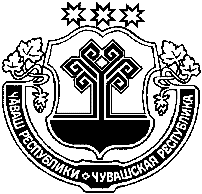 ЭЛĚК РАЙОНĚЧУВАШСКАЯ РЕСПУБЛИКААЛИКОВСКИЙ  РАЙОНЭЛĚК ЯЛ ПОСЕЛЕНИЙĚНАДМИНИСТРАЦИЙЕЙЫШẢНУЭлéк салиАДМИНИСТРАЦИЯАЛИКОВСКОГОСЕЛЬСКОГО ПОСЕЛЕНИЯПОСТАНОВЛЕНИЕ_____________  № _______село Аликово№п/пНаименование мероприятийСроки выполненияОтветственные исполнителиОтметка об исполнении12345 1Нормативно-правовое регулирование в пределах своих полномочий, в том числе принятие нормативно-правовых актов, регламентирующих вопросы организационного-правового, финансового, материально-технического обеспечения, обеспечения безопасности и жизнедеятельности населения в области пожарной безопасности. постоянноГлава Аликовского сельского поселения 2Организация, поддержание в постоянной готовности и контроль за работоспособностью системы оповещения населения при угрозе возникновения крупных пожаров  постоянноГлава Аликовского сельского поселения 3Обеспечение содержания дорог, подъездов и подходов к зданиям, источникам водоснабжения в исправном состояниипостоянноГлава Аликовского сельского поселения, 4Организация мероприятий по подготовке к весенне-летнему пожароопасному периоду март-майглавный специалист-эксперт Аликовского сельского поселения 5Организация мероприятий по подготовке к осенне-зимнему пожароопасному периодусентябрьглавный специалист-эксперт Аликовского сельского поселения 6Проведение обследования мест проживания престарелых граждан, неблагополучных и многодетных семей с целью дополнительного инструктажа по мерам пожарной безопасностипостоянноглавный специалист-эксперт Аликовского сельского поселения 7Осуществление мероприятий по противопожарной пропаганде и обучению населения первичным мерам пожарной безопасности в соответствии с действующим законодательством:- информирование населения о мерах пожарной безопасности, о происшедших пожарах, причинах и условиях, способствующих их возникновению;- проведение бесед о мерах пожарной безопасности и противопожарных инструктажей;- выпуск и распространение листовок и наглядной агитации.постоянноГлава Аликовского сельского поселения, главный специалист-эксперт Аликовского сельского поселения 8Установление особого противопожарного режима в случае повышения пожарной опасности, организация патрулирования территории (при необходимости) май-сентябрьГлава Аликовского сельского поселения 9Обеспечение пожарной безопасности на объектах муниципальной собственности и муниципального жилищного фондапостоянноглавный специалист-эксперт Аликовского сельского поселения 10Проведение ревизии пожарных гидрантов с последующим ремонтом и техническим обслуживанием3 кварталГлава Аликовского сельского поселенияООО «УК «Жилище» (по согласованию) 11Организовать мероприятия по обеспечению населенных пунктов средствами звуковой сигнализации для оповещения людей на случай пожара, запасом воды для целей пожаротушения (емкости с водой, огнетушителем). Усилить разъяснительную работу среди населенияпостоянноГлава Андреевского сельского поселения, руководители предприятий*, ОНД*, пожарная часть -28* 12Планирование деятельности постоянноГлава Андреевского сельского поселения, руководители предприятий*